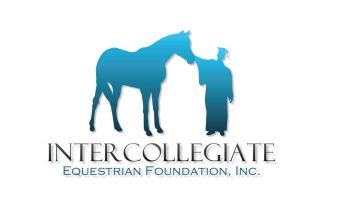 2017 IEF SCHOLARSHIP NOTED AWARD WINNERS Joan Johnson Memorial AwardAimee SchulzIowa State UniversityZone 7 Region 4Emily Hilscher Memorial AwardEmily ChafinsLiberty UniversityZone 4 Region 4Jack Fritz Memorial AwardKatie GroomesPenn State UniversityZone 3 Region 1Zone 7 Scholarship AwardJordyn WendtWest Texas A&M UniversityZone 7 Region 2Jon Conyers Memorial AwardLeslie GiorgettiHollins UniversityBob Anthony Memorial AwardHaley RufferAlfred University2017 LISTING OF IEF SCHOLARSHIP WINNERS        ZONE	REGION  FIRST/LAST NAME		COLLEGE/UNIVERSITY13RebeccaChunAmherst College13SabrinaFoxMount Holyoke College13BridgetFinnertyMount Holyoke College15SamanthaDoyleUniversity of Connecticut22LucyPronkThe University of Guelph52ChloeyGuyJudson College52JaylaLandGeorgia State University62KellyO’BryanMiami University62Corinne ConawayThe Ohio State University62MariahShererThe Ohio State University72Kyla CheyenneHookOklahoma Panhandle State University72MorganRobledoWest Texas A&M University72DaniellaSalaverriaWest Texas A&M University75Tess CummingsTruman State University75AllisonGossettBlack Hawk College75Kinsey LeighAyresBlack Hawk College84NatalieNahirneyUniversity of British Columbia